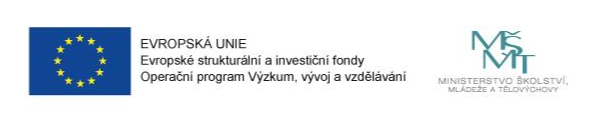 Komunikační plán Místního akčního plánu rozvoje vzdělávání III v území ORP PlzeňReg. č. CZ.02.3.68/0.0/0.0/20_082/0019949Schváleno ŘV dne 14.12. 2022.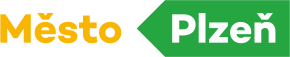 Východisko: Principy MAP III v území ORP PlzeňV rámci tvorby a realizace MAP III v území ORP Plzeň jsou respektovány základní principy komunitně řízeného plánování. Dodržování principů komunitně řízeného plánování umožňuje:svobodnou účast lidí při rozhodování o důležitých otázkách života společenství.aby přijímaná usnesení zodpovědných orgánů odrážela vůli a potřeby obyvatel daného území.aby plánované kroky a řešení co nejlépe využívaly dostupné zdroje, případně nacházely nové a přinášely co největší užitek a spokojenost.Princip spolupráceV rámci projektu MAP III rozvoje vzdělávání v území ORP Plzeň spolu spolupracují:zřizovatelé škol poskytovatelé školního a mimoškolního vzdělávání (MŠ, ZŠ, ZUŠ, organizace neformálního vzdělávání, ZČU, SVČ RADOVÁNEK, aj.)Princip zapojení dotčené veřejnosti Do procesů v rámci zpracování MAP III v území ORP Plzeň je veřejnost zapojována pomocí různých komunikačních nástrojů.Obecně se jedná o :zajištění informovanosti veřejnosti prostřednictvím webových stránek,možnost sdílet zkušenosti a komentovat a diskutovat na facebooku projektu,možnost připomínkování zásadních dokumentů na webových stránkách projektu,konzultace s občany prostřednictvím dotazníkových šetření,spoluúčastí na tvorbě a schvalování dokumentů veřejností v rámci řídícího výboru a pracovních skupin. Princip dohodyVýsledný Místní akční plán rozvoje vzdělávání III  v území vznikne jako dohoda, ve které se zřizovatelé, poskytovatelé a uživatelé shodnou na prioritách v oblasti vzdělávání a vzájemné spolupráci ve vzdělávání.  Tato dohoda je výsledkem svobodné rozpravy a demokratické spolupráce. Podmínka shody je uplatňována především při rozhodování o prioritách, záměrech a postupu realizace dohodnutých aktivit.Princip otevřenostiV rámci partnerství MAP III dochází k otevřené komunikaci nejen s mateřskými, základními a základními uměleckými školami zapojenými do projektu a zřizovateli, ale také s dalšími aktéry, působícími v oblasti formálního a neformálního vzdělávání. Základním předpokladem získávání kvalitních a úplných informací je otevřená komunikace a informační propojenost zájmových skupin.  Realizace MAP III respektuje zásady rovných příležitostí a možnosti aktivní participace všech dotčených zájmových skupin. Otevřenost MAP III přispívá k budování vzájemné důvěry a rozvoji spolupráce mezi partnery, uznání výstupů dílčích aktivit a podpoře příkladů dobré praxe navzájem.Princip SMARTPři stanovení priorit a realizaci aktivit v oblasti vzdělávání je třeba zajistit jejich proveditelnost. Plánování  a stanovení cílů by mělo odpovídat principu SMART.S- specifická -  s popisem konkrétních opatření a cílůM - měřitelná - stanovení indikátorů,které jsou měřitelné A -  akceptovaná -  projednána v partnerství MAP R -  realistická - odráží skutečnou potřebu, plán musí být proveditelný a mít dostupné zdroje   T - termínovaná - návrhy mají stanovený termín  Princip udržitelnostiTvorba MAP III rozvoje vzdělávání nastavuje a rozvíjí dlouhodobý proces spolupráce aktérů v oblasti vzdělávání na místní úrovni v daném území. Jedním z hlavních cílů MAP III je podpořit stávající či navázat nová fungující udržitelná partnerství a rozšířit diskuzi, spolupráci a informovanost zřizovatelů, škol a ostatních aktérů ve vzdělávání v území ORP Plzeň. Tento cíl je postupně naplňován prostřednictvím opakovaných setkání jednotlivých aktérů (např. pracovních skupin, kulatých stolů, setkání ředitelů a zřizovatelů škol, apod.), kteří tím naváží vzájemné kontakty a budou mít zájem společně plánovat a realizovat aktivity i po ukončení projektu.  Princip partnerství Partnerstvím se rozumí široká platforma spolupracujících subjektů, kteří se aktivně podílejí na rozvoji vzdělávání v území ORP Plzeň. Základní strukturu partnerství tvoří řídící výbor a pracovní skupiny. Jejich složení je voleno a postupně doplňováno tak, aby odráželo charakteristiku a specifika území a zároveň bylo dostatečně reprezentativní.Hlavním přínosem Partnerství MAP III je prohloubení spolupráce mezi vedením škol a jejich zřizovateli, sdílení informací o potřebách škol a ostatních organizací, podílejících se na vzdělávání a dále rozvoj spolupráce mezi jednotlivými školami a jejich pedagogickými pracovníky.Komunikační strategieCíl komunikační strategieHlavním cílem komunikační strategie je zajistit vzájemnou informovanost a spolupráci mezi jednotlivými aktéry partnerství MAP III i dotčenou veřejností. Komunikační strategie slouží k posílení vzájemných vztahů mezi všemi zainteresovanými stranami MAP III, především však mezi školami navzájem a mezi školami a jejich zřizovateli. Cílové skupiny MAP III 1. Primární cílové skupiny:Vedoucí pracovníci škol: Jako odborníci z praxe konzultují činnosti realizačního týmu; několik vedoucích pracovníků škol je členy řídícího výboru. Jsou také členy pracovních skupin. Mají přímý vliv na realizaci klíčových aktivit projektu MAP III. Zřizovatelé škol: Jedná se především o pracovníky Odboru školství, mládeže a tělovýchovy Magistrátu města Plzně, kteří jsou součástí realizačního týmu, řídicího výboru i pracovních skupin. Pedagogičtí pracovníci: Jsou zapojeni do řídicího výboru i pracovních skupin, které mají přímý vliv na tvorbu místního akčního plánu.Pracovníci neformálního a zájmového vzdělávání: Zástupci organizací Ocet, Junák a SVČ RADOVÁNEK jsou členy řídicího výboru a přímo ovlivňují tvorbu MAP III. Další organizace (např. Koordinační centrum česko-německých výměn mládeže Tandem, Mezigenerační centrum TOTEM, Tady a teď, atd.) jsou oslovovány prostřednictvím emailové komunikace. Jsou jim zasílány novinky a nabídky na spolupráci.Pracovníci výzkumu a poradenství v oblasti vzdělávání: zástupci KAP a Pedagogické fakulty ZČU jsou členy řídicího výboru a pracovních skupin. Zaměstnanci veřejné správy a zřizovatelů škol: zaměstnankyně Odboru školství, mládeže a sportu Krajského úřadu Plzeňského kraje je členkou řídicího výboru. Další zástupci jsou přizváni do pracovních skupin. Rodiče dětí a žáků: Jsou zastoupeni prostřednictvím členství v řídicím výboru. Tvorbu dokumentu MAP III mohou dále ovlivnit zástupci škol nebo jejich zřizovatelů, mohou realizačnímu týmu zasílat své připomínky a náměty. Mají možnost sledovat webové stránky projektu i facebook projektu. Děti a žáci: Pedagogové, vedoucí pracovníci škol a rodiče poskytují dětem vzdělávání a podporu s využitím poznatků ze vzdělávacích aktivit projektu. Veřejnost: Je informována prostřednictvím webových stránek projektu, facebooku a výstupů v místních médiích.2. Sekundární cílové skupiny (interní komunikace):_Řídicí výbor: se schází 2x ročně nebo dle potřeby. Jednání se řídí platným Jednacím řádem, který stanovuje lhůty i způsoby komunikace.Realizační tým: ve složeníhlavní manažer projektu, odborný garant evaluace a monitoring, odborný garant komunikace a facilitátor, odborný garant strategického plánování, finanční manažerse schází minimálně 1x měsíčně na pravidelných poradách a dále spolu komunikuje prostřednictvím emailu, telefonu nebo prostřednictvím  on line platforem. pracovní skupiny: celkem 4 pracovní skupiny jsou řízeny odbornými garanty, kteří svolávají schůzky s frekvencí 4x ročně. Komunikační nástrojeKomunikační nástroje slouží k předávání informací mezi všemi zainteresovanými stranami v území ORP Plzeň. Jedná se o:dotazníková šetření a anketyelektronickou poštu a telefonickou komunikaciwebové stránky projektu https://map.plzen.eu/ facebokovým profilem MAP Plzeň: https://www.facebook.com/mapplzenwebové stránky škol a dalších zapojených organizací, zabývajících se vzděláváním dětí a mládežeschůzky realizačního týmuschůzky pracovních skupinweb města Plzněschůzky se zástupci KAP,NPI a ostatními realizátory MAP v Plzeňském kraji sdílené úložiště dokumentů pro práci Realizačního týmuKomunikační plán – zvolené komunikační prostředky pro informování o projektu MAP IIIV Plzni dne 14.12. 2022                                                                 Mgr. and Mgr.  Lucie Kantorová                                                                                                                 předsedkyně ŘV MAP IIIO čem informujemeKomunikační nástrojeObsah komunikacezahájení realizace projektuwebové stránky projektu e-mailová komunikacefacebook projektumédia základní informace o projektu a jeho zahájeníčinnost pracovních skupinwebové stránky projektue-mailová komunikacetelefonická komunikaceosobní jednánífacebook projektusdílené úložištěstruktura pracovních skupin, informace o jejich zaměření a cílech, výzva k zapojení se do činnosti, výstupy jednáníčinnost řídicího výboru MAP IIIe-mailová komunikacetelefonická komunikaceosobní jednáníwebové stránky projektuaktuální informace o realizaci, průběžné výstupytvorba a aktualizace MAP IIIe-mailová komunikacewebové stránky projektuadresáře škol, rozesílkaanalytická a strategická část MAP III, aktivity Akčního plánu